PROIECTDECIZIE nr. 8/23din  07 decembrie 2022	În conformitate cu prevederile art. 14, alin. (2) lit.b), alin. (4), art. 19 al Legii                  nr. 436/2006 privind administrația publică locală cu modificările şi completările ulterioare; art. (20) din Legea nr. 721/1996 cu privire la calitatea în construcţii; Legea nr. 163/2010 privind autorizarea executării lucrărilor de construcţie; art. (9), lit. j) din Legea nr. 121/2007 privind administrarea şi deetatizarea proprietăţii publice; în baza raportului de examinare şi evaluare tehnică nr. 0000638 şi Procesul–Verbal din 22.10.2021 al şedinţei Comisiei de avizare a raportului de expertiză privind lipsa necesităţii de întrebuinţare în domeniul educaţional a clădirii fostei Grădiniţe pentru copii din s. Ruseni, r-nul Anenii Noi; Decizia Consiliului or. Anenii Noi nr. 7/14 din 13.10.2022 „Cu privire la aprobarea materialelor de delimitare selectivă a terenului proprietate publică a UTA or. Anenii Noi, din intravilanul s. Ruseni”; având avizele comisiilor consultative de specialitate,  Consiliul orăşenesc  Anenii  Noi, DECIDE: 1.Se acceptă desfiinţarea construcţiei cu nr. cadastral 1039109234.01 (clădirea fostei Grădiniţe pentru copii din s. Ruseni), proprietate publică a UAT Anenii Noi, domeniul privat, cu respectarea legislaţiei în vigoare.2.Contabilul–şef al Primăriei oraşului va lua la evidenţa contabilă materialele, utilizabile, obţinute în urma demolării bunului imobil3.  Primăria oraşului Anenii Noi:-  va întocmi actele necesare pentru demolarea construcţiei;-  va încheia contract de prestare a serviciilor pentru demolarea bunului;-  va institui comisia de evaluare  şi casare a materialelor uzate obţinute în rezultatul demolării.4. Cheltuielile pentru  executarea prezentei decizii vor fi suportate din soldul disponibil al bugetului primăriei or. Anenii Noi.5. Se abrogă decizia Consiliului or. Anenii Noi nr. 2/20 din 20 mai 2020 „Cu privire la demolarea clădirii grădiniţei de copii s. Ruseni”.5. Prezenta decizie se aduce la cunoştinţă publică prin plasarea în Registrul de Stat al Actelor Locale, pe pag web şi panoul informativ al instituţiei.5. Prezenta decizie, poate fi notificată autorității publice emitente de Oficiului Teritorial Căușeni al Cancelariei de Stat în termen de 30 de zile de la data includerii actului în Registrul de stat al actelor locale.7. Prezenta decizie, poate fi contestată de persoana interesată, prin intermediul Judecătoriei Anenii Noi, sediul Central (or. Anenii Noi, str. Mărțișor nr. 15), în termen de 30 de zile de la comunicare.8. Controlul asupra executării prezentei decizii se atribuie Primarului or. Anenii Noi.Președintele ședinței:                                                                              Contrasemnează: Secretar  al Consiliului orășenesc                                         R. MelnicVotat: pro -  ,  împotrivă - , abţinut -CONSILIUL ORĂŞENESCANENII NOI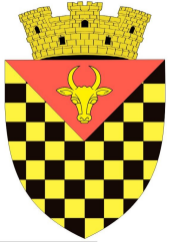             ГОРОДСКОЙ СОВЕТ                 АНЕНИЙ НОЙMD 6501 or. Anenii Noi, str. Suvorov, 6 tel/fax 026522108, consiliulorasenesc@gmail.comMD 6501, г.АненийНой, ул.Суворов, 6тел/факс026522108,consiliulorasenesc@gmail.comMD 6501, г.АненийНой, ул.Суворов, 6тел/факс026522108,consiliulorasenesc@gmail.comCu privire la desfiinţarea unei construcţii